Policy proposal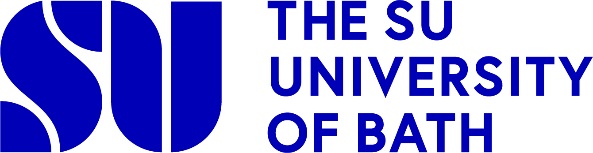 Title: What are you going to call your policy?Proposed by:
Seconded by:The policy proposal needs to be put forward by two people who have to be registered students at Bath. You can only propose and/or second a maximum of 2 motions during a policy round. Your policy cannot exceed 750 words excluding references. Reason for changeConsidering that…Put down what the current problem is and include references to any evidence both qualitative and quantitative
1.
2.
3.ProposalSet out the principles behind your approach to the situation and what you think should change and why.  What are the specific actions The SU might consider in delivering these outcomes?1.2.3.RationaleHow will the policy proposal contribute to the delivery of the aim, vision or objects of The SU? How will the policy contribute to – or detract from – the values of The SU?
1.
2.
3.implicationsWhat are the estimated financial costs of the policy proposal? (estimate both set-up and ongoing annual costs) What are the potential legal implications of the policy?1.
2.
3.Sections should set out succinctly, clearly but comprehensively, the position which it is proposed the Students’ Union should adopt and any actions which the SU should be required to undertake*You can have as many or as few points in each section as you like. If section one needs 5 bullet points then that is absolutely fine! Likewise you may only need 1 bullet point to make your issue understood.